Виробки з арковим кріпленнямАркове металеве кріплення знайшло широке застосування як у горизонтальних, так і в похилих виробках. Його виготовляють жорстким і піддатливим, що дає можливість з успіхом використовувати його у виробках з усталеним і неусталеним гірським тиском.За кількістю складових частин аркове кріплення буває дво-, три- і п'ятиланкове. Переважно використовують триланкове піддатливе кріплення (для виробок з усталеним гірським тиском), п’ятиланкове кріплення (АКП-5) використовують для виробок з неусталеним гірським тиском.Аркове триланкове кріплення складається з верхняка, бокових стояків і міжрамних стяжок. Аркове п'ятиланкове кріплення, крім названих частин, має ще ніжки піддатливості, довжина яких залежить від прийнятої величини вертикальної піддатливості в ніжках.При необхідності мати велику піддатливість, що має місце при проведенні виробок широким вибоєм, застосовують п'ятиланкове піддатливе кріплення. Жорстке кріплення використовують у виробках зі значними термінами використання, де відсутній вплив очисних робіт і встановився постійний гірський тиск (квершлаги, капітальні бремсберги і схили). 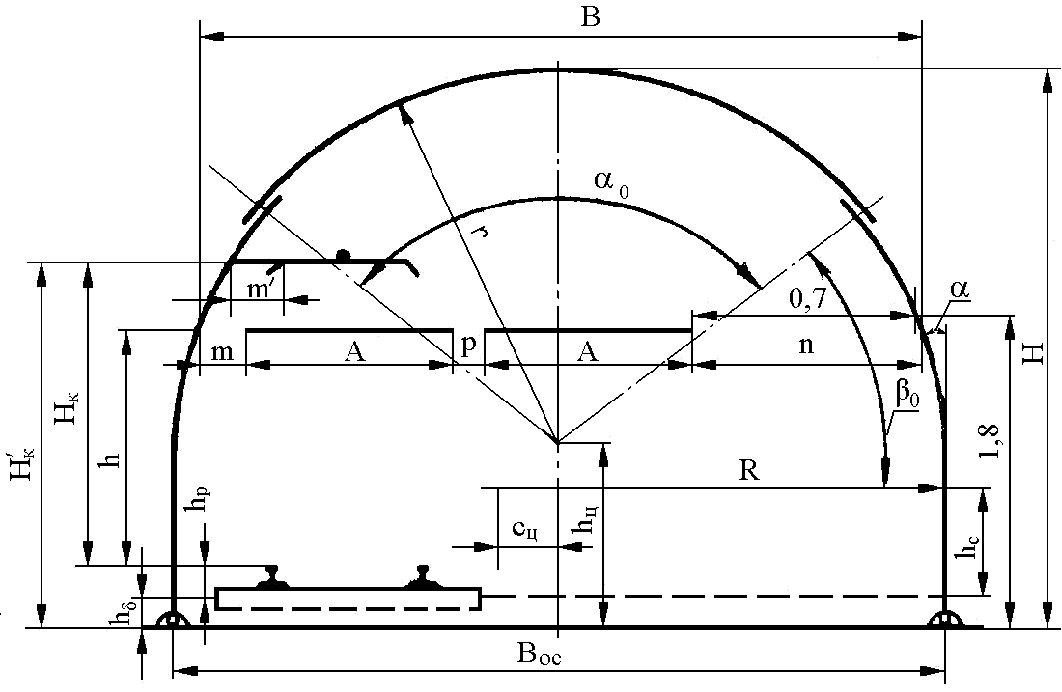 Рис. 1.6. Схема для визначення розмірів поперечного перерізу виробки з арковим кріпленнямОсновні дані про аркове піддатливе кріплення, що виготовляє Рудченівський завод, наведені в табл. 1.2. При цьому дані для легкого спецпрофілю (17 кг/м) відносяться до арок, що направлені днищем у внутрішню сторону виробки, а для тяжкого – у зовнішню.Для визначення розмірів поперечного перерізу виробки з арковим кріпленням достатньо установити необхідний типорозмір арки. Тоді, використовуючи дані табл. 1.2, можна знайти площу поперечного перерізу виробки в світлі.Типорозмір арки (рис. 1.6) установлюють за її шириною в основі. Цю ширину визначають за формулою:,                             (1.4)де Вoc – основа арки, м;    т – зазор між кріпленням і поїздом, м;    k – кількість рейкових колій;    А – ширина поїзда, м;    n – вільний прохід для людей, м;    a1 – збільшення (розширення) виробки внаслідок кривизни стояка:,                                      (1.5)де  h0 – висота електропотягу чи вагонетки над рівнем п'яти арки:,де   h – висота поїзда від головок рейок, м;hp – висота від баластового пласта до головок рейок ( hp = 0,16);hб – висота баластового пласта (hб = 0,19), м;hc – висота прямої частини стояка, м;      – кут переходу прямої частини стояка в криву ( = 10–20°);      a2 – розширення виробки зі сторони вільного проходу людей, що викликане кривизною стояка, м;де hл – висота вільного проходу для людей над підошвою виробки, м:hл=1,8+hб.При hc>h0 формула (1.4) матиме вигляд:Вoc = т+ kА+ р + п, м.                                  (1.6)Визначивши Вoc і використавши дані таблиці 1.2, можна визначити поперечний переріз виробки напросвіт.Таблиця 1.2Периметр перерізу виробки визначають за формулою: P = Boc+Рa–2hб, м,                                           (1.7)де ра – периметр арки, що береться за даними таблиці чи визначається за формулою:pa= 2,01,                                    (1.8)r – радіус дуги верхняка;R – радіус дуги стояка, м; R = 1,32r;h2 – висота виробки від підошви до початку бокових дуг, м:                                          (1.9)де hц – висота від підошви виробки до центра осьової дуги (за даними табл. 1.2).Площа поперечного перерізу виробки начорно може бути визначена за формулою: м2,                            (1.10)де Sap – площа поперечного перерізу виробки всередині арки, м2;     hпp – висота профілю арки, м; (hпр = 94 ÷ 123 мм); – товщина затяжки.Площу поперечного перерізу виробки в проході визначають за формулою: м2.                              (1.11)Крім викладеної методики визначення площі поперечного перерізу виробки з арковим кріпленням можна використовувати формули, що наведені в альбомах типових перерізів гірничих виробок.Більш спрощений спосіб визначення розмірів поперечного перерізу виробки полягає у підборі типового перерізу на основі ширини, що отримана за формулою:,                                      (1.12)де В – ширина виробки напросвіт на рівні верхньої кромки поїзда, м.За величиною В і підбирають найближчий типовий переріз виробки.Приклад 1.7. Двоколійний відкаточний штрек будуть проводити вузьким вибоєм і кріпити металевим арковим піддатливим кріпленням. Визначити розміри поперечного перерізу цієї виробки, якщо транспортування вантажів по штреку планують здійснювати акумуляторними електровозами 8АРП та двотонними вагонетками.Розв'язуванняВ зв'язку з тим, що ширина електровоза (1,35 м) більша за ширину вагонетки, обчислення будемо вести із врахуванням ширини електровоза.Ширина штреку напросвіт на рівні верхньої кромки поїзда (h = 1,45) становитиме:В = т+kА+р+п+а1+а2 = 0,25+2·1,35+0,2+0,7+0,18+0,26 = 4,49 м.Виходячи з формул (1.5) і (1.6), маємо:a1 = (h0-hc)tg15° = (1,8-1,1)·0,268 = 0,18 м;a2 = (hл-hc)tg15° = (1,99-1,1) 0,268 = 0,26 м.На основі даних табл. 1.2 беремо арку з основою 4,33 м. Параметри кріплення: площа напросвіт до осадження Sаp = 12,5 м2, периметр             рa = 9,4 м, висота профілю hnp = 0,123 м.Знаходимо площу перерізу виробки:– напросвіт після осадження Sсв = 11,1 м2 (за даними табл. 1.2);– начорно  = 12,5+9,4(0,123+0,05)= ;– в проходці Snp = (1,03 – 1,05) Sнач = 1,03·Sнач = 1,03·3,7 = 14,7 м2.Індивідуальне завданняРозміри площі поперечного перетину виробок (м2) приймаються для:квершлага: з 1 колією/ з 2 коліями	9,8/ 12,2вентиляційного штреку: з 1 колією/з 2 коліями	9,8 /12,4польового штреку: з 1 колією/з 2 коліями	9,8/ 12,6відкотного штреку: з1 колією/з 2 коліями	 ………………………………...9,8/ 14,5Переріз виробки в світлі після осад-ження, м2Площа перерізу в сере-дині арки до осад-ження, м2Ширина арки до осад-ження,мВисота арки до осад-ження, мРадіус осьової дуги (верх-няка), мРадіус бокового елемента (стояка), мВисота прямої частини стояка, мПери-метр арки до осад-ження, мВага комп-лекту арки, кгТриланкові арки із спецпрофілю 17 кг/мТриланкові арки із спецпрофілю 17 кг/мТриланкові арки із спецпрофілю 17 кг/мТриланкові арки із спецпрофілю 17 кг/мТриланкові арки із спецпрофілю 17 кг/мТриланкові арки із спецпрофілю 17 кг/мТриланкові арки із спецпрофілю 17 кг/мТриланкові арки із спецпрофілю 17 кг/мТриланкові арки із спецпрофілю 17 кг/м4,85,86,67,69,811,15,66,67,58,5 11,012,52,492,853,17 3,424,20 4,332,5642,6452,720 2,9333,00 3,3941,161,391,60 1,602,10 2,111,601,601,601,932,002,401,111,111,111,080,751,096,607,007,408,178,409,63151158165178182203Триланкові арки із спецпрофілю 27 кг/мТриланкові арки із спецпрофілю 27 кг/мТриланкові арки із спецпрофілю 27 кг/мТриланкові арки із спецпрофілю 27 кг/мТриланкові арки із спецпрофілю 27 кг/мТриланкові арки із спецпрофілю 27 кг/мТриланкові арки із спецпрофілю 27 кг/мТриланкові арки із спецпрофілю 27 кг/мТриланкові арки із спецпрофілю 27 кг/м7,68,811,112,513,58,510,012,514,015,03,42 3,834,33 4,784,882,951 3,0283,4023,5023,6851,60 1,932,112,402,401,93 1,932,402,402,621,081,081,091,09 1,137,958,409,409,90 10,30248260287301311№зпГірнича виробкаКоефіцієнт міцності,ƒКоефіцієнт міцності,ƒПотужність пласту, мКут падіння пласту, градПрипливи води, м3/годМетановиділення, м3/годШирина колії, ммКіль кість шляхівТип електровозуТип вагонеткиТип вагонеткиТип конвеєруДовжина виробки, мКількість транспортованого вугілля, т/добуТермін служби, рік№зпГірнича виробкапородавугілляПотужність пласту, мКут падіння пласту, градПрипливи води, м3/годМетановиділення, м3/годШирина колії, ммКіль кість шляхівТип електровозуТип вагонеткиТип вагонеткиТип конвеєруДовжина виробки, мКількість транспортованого вугілля, т/добуТермін служби, рік12345678910111212131415161.Вент. штрек81,20,551,6109001А 14-2УВГ-3УВГ-3ЛЦ-100500700102.Відк. штрек71,21,061,556002А 10-1УВГ-1,5УВГ-1,5ЛЦ-8060050033.Відк. штрек81,20,831,4156002А 10-1УВГ-1,5УВГ-1,5ЛЦ-100800100044.Вент. штрек61,20,951,376001А 10-1УВГ-1,5УВГ-1,5ЛЦ-10070080055.Квершлаг7------1,5129002А 14-2УВГ-1,5УВГ-1,5--500600106.Квершлаг9------1,5149001А 14-2УВГ-3УВГ-3--500700157.Вент. штрек61,21,071,339001А 14-2УВГ-3УВГ-3ЛЦ-100600700108.Вент. штрек71,21,051,4106001А 10-1УВГ-1,5УВГ-1,5ЛЦ-10070060079.Квершлаг8------1,6109002А 14-2УВГ-3УВГ-3--800900510.Польов. штрек8------1,789002А 14-2УВГ-3УВГ-3--1200900411.Квершлаг7------1,2126001А 10-1УВГ-1,5УВГ-1,5--400800512.Вент. штрек71,21,271,3106001А 10-1УВГ-1,5УВГ-1,5ЛЦ-100800700713.Відк. штрек61,21,0101,4119002А 14-2УВГ-3ЛЦ-100ЛЦ-100700800814.Квершлаг7------1,236002А 10-1УВГ-1,5----800700415.Відк. штрек71,21,371,476002А 10-1УВГ-1,5----900500516.Відк. штрек81,20,881,6179001А 14-2УВГ-3----700800417.Вент. штрек81,21,451,086002А 10-1УВГ-1,5ЛЦ-100ЛЦ-100600600618.Квершлаг9------1,8109001А 14-2УВГ-3----500850719.Відк. штрек101,20,741,399002А 14-2УВГ-3ЛЦ-100ЛЦ-100800700320.Пол. штрек7------1,479001А 14-2УВГ-3----10007001321.Квершлаг8------1,579001А 14-2УВГ-3----4005001022.Вент. штрек91,20,951,7106002А 10-1УВГ-1,5ЛЦ-80ЛЦ-80500550623.Квершлаг7------1,7106001А 10-1УВГ-1,5ЛЦ-80ЛЦ-80400800524.Відк. штрек71,21,071,9159001А 14-2УВГ-3ЛЦ-100ЛЦ-100800700725.Відк. штрек71,20,951,4149002А 14-2УВГ-3ЛЦ-100ЛЦ-1008006005